AdjuntoAdjuntoJunta del Reglamento de 
Radiocomunicaciones
Ginebra, 24 – 28 de junio de 2024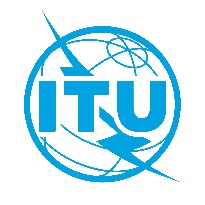 Documento RRB24-2/X-Sdd de month de 2024Original: españolDirector de la Oficina de RadiocomunicacionesDirector de la Oficina de RadiocomunicacionesTITULOTITULO